ВСЕУКРАЇНСЬКА ШКОЛА ОНЛАЙН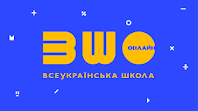 ED-ERA. Проєкт, який створює онлайн-курси та освітній контент широкого спектра з використанням IT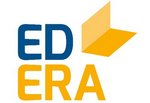 GOOGLE CLASSROOM. Безкоштовний веб-сервіс створений Google для закладів освіти з метою спрощення створення, поширення і класифікації завдань безпаперовим шляхом.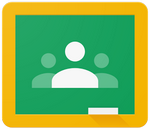 GOOGLE FORMS. Сервіс хмарних технологій для формування системи тестів контролю навчальної діяльності учнів. Застосування форм надає нові можливості створення динамічних і актуальних додатків на основі інформаційно-цифрових технологій для застосування в дистанційному навчанні.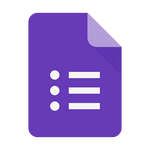 